ОСНОВНО УЧИЛИЩЕ „ЗАХАРИ СТОЯНОВ”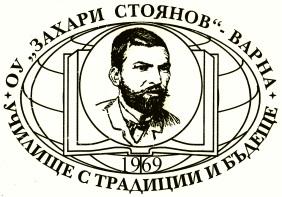                            гр. Варна, кв. „Чайка”, тел. 052/301 897, http://www.ou-zaharistoyanov.com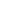 УТВЪРДИЛ: ТОДОРКА КОЛЕВА		Директор на ОУ „Захари Стоянов“ГРАФИК  КОНТРОЛНИ РАБОТИЗА ВТОРИ УЧЕБЕН СРОК НА УЧЕБНАТА 2023/2024 г.          	     м. ФЕВРУАРИ  -  2024 г.  м. МАРТ  -  2024 г.   м. АПРИЛ  -  2024 г.            м. МАЙ -  2024г.       м. ЮНИ -  2024 г.ІІІ. График класни работи ІІ учебен срок 2023/2024 г.седмицакласІ седмица12.02. – 16.02.ІІ седмица19.02. – 23.02.IІІ седмица26.02. – 01.03.ІV аМатематикаЧовекът и обществотоБълг. език и литератураІV аІV бБълг. език и литератураЧовекът и природатаІV бІV вБълг. език и литератураЧовекът и природатаІV вІV гАнглийски езикБълг. език и литератураІV гІV дБълг. език и литератураІV дЧовекът и природатаV аАнглийски езикГеография и икономикаV аV бАнглийски езикГеография и икономикаV бV вАнглийски езикГеография и икономикаV вV гАнглийски езикГеография и икономикаV гV дАнглийски езикГеография и икономикаV дVІ аМатематикаКМИТVІ аVІ бМатематикаБълг. език и литератураКМИТVІ бИстория и цивилизацииVІ вМатематикаБълг. език и литератураКМИТVІ вVІ гМатематикаБълг. език и литератураКМИТVІ гИстория и цивилизацииVІ дМатематикаБълг. език и литератураКМИТVІ дИстория и цивилизацииVІІ аАнглийски езикБълг. език и литератураVІІ аVІІ бАнглийски езикVІІ бVІІ вАнглийски езикБълг. език и литератураVІІ вVІІ гАнглийски езикБълг. език и литератураVІІ гVІІ дАнглийски езикБълг. език и литератураVІІ дседмицакласІ седмица04.03. – 08.03.ІІ седмица11.03. – 15.03.ІІІ седмица18.03. – 22.03.ІV седмица25.03. – 29.03. ІV аЧовекът и природатаМатематикаАнглийски езикБълг. език и литератураІV аБълг. език и литература ИУЧІV бЧовекът и обществотоМатематикаАнглийски езикМатематика  ИУЧІV бБълг. език и литература ИУЧІV вЧовекът и обществотоМатематикаАнглийски езикМатематика  ИУЧІV вБълг. език и литература ИУЧІV гАнглийски езикБълг. език и литератураМатематика ІV гЧовекът и обществотоЧовекът и природатаІV дМатематикаАнглийски езикБълг. език и литератураІV дЧовекът и обществотоV аБълг. език и литератураАнглийски езикV аМатематикаМатематика  ИУЧV бБълг. език и литератураЧовекът и природатаАнглийски езикV бМатематикаМатематика  ИУЧV в Бълг. език и литератураЧовекът и природатаАнглийски езикV в МатематикаМатематика  ИУЧV г Бълг. език и литератураЧовекът и природатаБълг. език и литература ИУЧАнглийски езикV г МатематикаМатематика  ИУЧV дБълг. език и литератураЧовекът и природатаБълг. език и литература ИУЧАнглийски езикV дМатематикаМатематика  ИУЧVІ аБълг. език и литератураМатематикаБълг. език и литератураVІ аЧовекът и природатаМатематика  ИУЧVІ бМатематикаБълг. език и литература История и цивилизацииVІ бЧовекът и природатаБълг. език и литература ИУЧМатематика  ИУЧVІ вМатематикаБълг. език и литература Математика  ИУЧVІ вЧовекът и природатаБълг. език и литература ИУЧVІ гМатематикаБълг. език и литература История и цивилизацииVІ гЧовекът и природатаБълг. език и литература ИУЧМатематика  ИУЧVІ дМатематикаБълг. език и литератураИстория и цивилизацииVІ дЧовекът и природатаБълг. език и литература ИУЧМатематика  ИУЧVІІ аБълг. език и литература ИУЧБълг. език и литератураАнглийски езикVІІ аМатематикаVІІ бБълг. език и литератураБълг. език и литература ИУЧБълг. език и литератураАнглийски езикVІІ бМатематикаVІІ вБълг. език и литература ИУЧБълг. език и литератураМатематикаАнглийски езикVІІ вVІІ гГеография и икономикаБълг. език и литератураМатематикаАнглийски езикVІІ гБълг. език и литература ИУЧVІІ дГеография и икономикаБълг. език и литератураМатематикаАнглийски езикVІІ дБълг. език и литература ИУЧСедмицакласІ седмица01.04. – 05.04.ІІ седмица08.04. – 12.04.ІІІ седмица15.04. – 19.04.ІV седмица22.04 – 26.04.ІV аМатематикаЧовекът и природатаІV аЧовекът и обществотоІV бБълг. език и литератураЧовекът и природатаМатематикаІV бІV вБълг. език и литератураЧовекът и природатаМатематикаІV вІV гІV гІV дМатематикаБълг. език и литератураІV дV аБълг. език и литератураЧовекът и природатаV аМатематикаV бМатематикаБълг. език и литератураV бV в МатематикаБълг. език и литератураЧовекът и природатаV в V г МатематикаБълг. език и литератураБълг. език и литература ИУЧV г V дМатематикаБълг. език и литератураБълг. език и литература ИУЧV дVІ аАнглийски езикБълг. език и литератураМатематикаVІ аГеография и икономикаVІ бАнглийски езикБълг. език и литератураМатематикаVІ бГеография и икономикаБълг. език и литература ИУЧVІ вАнглийски езикБълг. език и литератураМатематикаVІ вГеография и икономикаБълг. език и литература ИУЧVІ гАнглийски езикБълг. език и литератураМатематикаVІ гГеография и икономикаБълг. език и литература ИУЧVІ дАнглийски езикБълг. език и литератураМатематикаVІ дГеография и икономикаБълг. език и литература ИУЧVІІ аБълг. език и литератураМатематикаVІІ аБълг. език и литература ИУЧФизика и астрономияVІІ бБълг. език и литератураМатематикаФизика и астрономияVІІ бМатематика ИУЧVІІ вБълг. език и литература ИУЧМатематикаБълг. език и литератураVІІ вМатематика ИУЧVІІ гБълг. език и литература ИУЧМатематикаБълг. език и литератураVІІ гФизика и астрономияМатематика ИУЧVІІ дБълг. език и литература ИУЧМатематикаБълг. език и литератураVІІ дФизика и астрономияМатематика ИУЧСедми цакласІ седмица29.04. – 03.05.ІІ седмица06.05. -10.05.ІІІ седмица13.05. – 17.05.ІV седмица20.05. – 24.05.V седмица27.05. – 31.05.ІV аАнглийски езикМатематикаБълг. език и литератураАнглийски езикЧовекът и обществотоІV аЧовекът и природатаІV бАнглийски езикЧовекът и обществотоБълг. език и литератураАнглийски езикЧовекът и природатаІV бМатематикаІV вАнглийски езикЧовекът и обществотоБълг. език и литератураАнглийски езикЧовекът и природатаІV вМатематикаІV гАнглийски езикЧовекът и обществотоМатематикаБълг. език и литератураЧовекът и обществотоІV гІV дБълг. език и литератураМатематикаІV дАнглийски езикЧовекът и природатаV аБълг. език и литератураАнглийски езикV аГеография и икономикаV бЧовекът и природатаАнглийски езикV бГеография и икономикаV вАнглийски езикV вГеография и икономикаV гЧовекът и природатаАнглийски езикV гГеография и икономикаV дЧовекът и природатаАнглийски езикV дГеография и икономикаVІ аБълг. език и литература VІ аЧовекът и природатаVІ бИстория и цивилизацииБълг. език и литература VІ бЧовекът и природатаVІ вЧовекът и природатаБълг. език и литература VІ вVІ гИстория и цивилизацииБълг. език и литература VІ гЧовекът и природатаVІ дИстория и цивилизацииБълг. език и литература VІ дЧовекът и природатаVІІ аБълг. език и литератураАнглийски езикКМИТVІІ аБиология и здравно образованиеХимия и опазване на ок. средаГеография и икономикаVІІ бБълг. език и литератураАнглийски езикХимия и опазване на ок. средаVІІ бБълг. език и литература ИУЧХимия и опазване на ок. средаVІІ вФизика и астрономияАнглийски езикБълг. език и литератураVІІ вХимия и опазване на ок. средаVІІ гБиология и здравно образованиеАнглийски езикБълг. език и литератураVІІ гКМИТVІІ дБиология и здравно образованиеАнглийски езикБълг. език и литератураVІІ дХимия и опазване на ок. средаКМИТседмицакласІ седмица03.06. – 07.06.ІІ седмица10.06. – 14.06.ІІІ седмица17.06. – 21.06.ІV седмица24.06. – 28.06.ІV аІV аІV бІV бІV вІV вІV гАнглийски езикІV гІV дАнглийски езикІV дЧовекът и обществотоV аЧовекът и природатаV аV бЧовекът и природатаV бV в Човекът и природатаV в V г V г V дV дVІ аАнглийски езикVІ аГеография и икономикаVІ бАнглийски езикVІ бГеография и икономикаVІ вАнглийски езикVІ вГеография и икономикаVІ г Английски езикVІ г География и икономикаVІ дАнглийски езикVІ дГеография и икономикаVІІ аБиология и здравно образованиеVІІ аБълг. език и литература ИУЧVІІ бКМИТБиология и здравно образованиеVІІ бГеография и икономикаVІІ вГеография и икономикаБълг. език и литература VІІ вБълг. език и литература ИУЧБиология и здравно образованиеVІІ гБиология и здравно образованиеБълг. език и литература VІІ гБълг. език и литература ИУЧГеография и икономикаVІІ  дБиология и здравно образованиеБълг. език и литература VІІ  дБълг. език и литература ИУЧГеография и икономикакласБългарски език и литература МатематикаV а13.05.2024г.22.05.2024г.V б16.05.2024г.22.05.2024г.V в16.05.2024г.22.05.2024г.V г15.05.2024г.     22.05.2024г.V д15.05.2024г.22.05.2024г.VІ а16.05.2024г.21.05.2024г.VІ б10.05.2024г.21.05.2024г.VІ в13.05.2024г.21.05.2024г.VІ г13.05.2024г.21.05.2024г.VІ д10.05.2024г.21.05.2024г.VІІ а14.05.2024г.22.05.2024г.VІІ б14.05.2024г.22.05.2024г.VІІ в14.05.2024г.22.05.2024г.VІІ г14.05.2024г.22.05.2024г.VІІ д13.05.2024г.22.05.2024г.